Abzweigreduzierungstück mit Rollringdichtung 90° ABR 125-80Verpackungseinheit: 1 StückSortiment: K
Artikelnummer: 0055.0416Hersteller: MAICO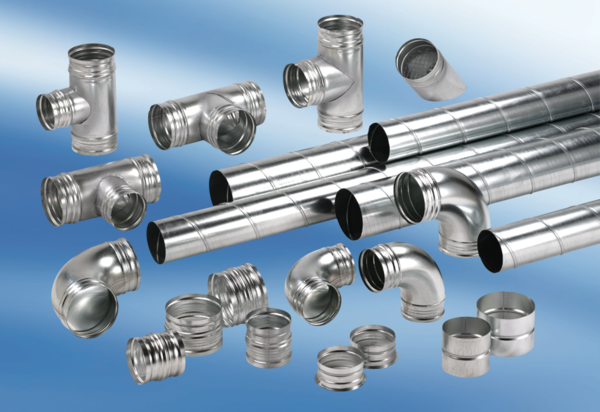 